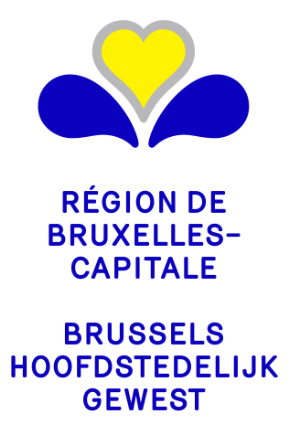 DECLARATION PEBA envoyer à l’autorité délivrante du permis d’urbanisme dispensé de l’intervention d’un architecte dans le cas d’ « unités PEB rénovées simplement »Les références législativesCe formulaire résulte de l'application de l’Ordonnance et des Arrêtés d’exécution relatifs à la performance énergétique et au climat intérieur des bâtiments en Région de Bruxelles - Capitale. Les exigences PEBToute unité PEB doit respecter des exigences en fonction de sa nature des travaux, de son affectation et des éventuelles dérogationsLes procédures PEB à ce stade du projetTransmettre une déclaration PEB au plus tard deux mois après la fin des travaux et, le cas échéant, au plus tard deux mois après la réception provisoire des travaux à l’autorité délivrante du permis d’urbanisme..Les références législativesCe formulaire résulte de l'application de l’Ordonnance et des Arrêtés d’exécution relatifs à la performance énergétique et au climat intérieur des bâtiments en Région de Bruxelles - Capitale. Les exigences PEBToute unité PEB doit respecter des exigences en fonction de sa nature des travaux, de son affectation et des éventuelles dérogationsLes procédures PEB à ce stade du projetTransmettre une déclaration PEB au plus tard deux mois après la fin des travaux et, le cas échéant, au plus tard deux mois après la réception provisoire des travaux à l’autorité délivrante du permis d’urbanisme..Cadre 1 :	Données administrativesCadre 1 :	Données administrativesDonnées du projetDonnées du projetDéclarant PEB :Si personne physique :Si personne morale :Dérogation aux exigences PEB :Une dérogation a-t-elle été accordée par l’autorité délivrante du permis d’urbanisme ?  NON OUI et la décision de dérogation est annexée au présent formulaireDéclarant PEB :Si personne physique :Si personne morale :Dérogation aux exigences PEB :Une dérogation a-t-elle été accordée par l’autorité délivrante du permis d’urbanisme ?  NON OUI et la décision de dérogation est annexée au présent formulaireCadre 2: exigences PEBExigence PEB d’isolationVeuillez cocher ci-dessous le type de travaux réalisés.Exigence PEB de ventilationLocaux nouvellement créésSi vous avez créé des nouveaux locaux, par une extension ou par une modification de la surface plancher d’un local existant, veuillez choisir ci-dessous le dispositif de ventilation d'amenée d’air qui devra être installé dans les nouveaux locaux « secs » et le dispositif de ventilation d’extraction d’air qui devra être installé dans les nouveaux locaux « humides » :Modifications de fenêtres dans des locaux existantsSi vous avez remplacé, ajouté ou supprimé des fenêtres dans des locaux existants, veuillez choisir ci-dessous le dispositif de ventilation d'amenée d’air qui a été installé dans les locaux existants « secs » et le dispositif de ventilation d’extraction d’air qui a été installé dans les locaux existants « humides ».Liste des locaux Veuillez lister les différents locaux concernés par le point B, ainsi que leur utilisation.Cadre 3 : Annexes et signature Cadre 3 : Annexes et signature  Je conserve les documents justificatifs (voir entre autre liste des annexes) pendant 5 ans à dater de l'envoi de la déclaration PEB et je transmets un exemplaire de ces documents à l’autorité délivrante du permis d’urbanisme.Liste des annexes Je conserve les documents justificatifs (voir entre autre liste des annexes) pendant 5 ans à dater de l'envoi de la déclaration PEB et je transmets un exemplaire de ces documents à l’autorité délivrante du permis d’urbanisme.Liste des annexesSignatureJe soussigné déclarant PEB, (mentionné au cadre 1), déclare avoir pris connaissance des exigences PEB et des procédures PEB d'applicationcertifie que les renseignements repris au présent formulaire sont sincères et exactsSignatureJe soussigné déclarant PEB, (mentionné au cadre 1), déclare avoir pris connaissance des exigences PEB et des procédures PEB d'applicationcertifie que les renseignements repris au présent formulaire sont sincères et exacts